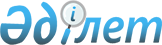 Солтүстік Қазақстан облысы Мағжан Жұмабаев ауданының білім беру мекемелеріндегі 2017 жылға мектепке дейінгі тәрбие мен оқытуға мемлекеттік білім беру тапсырысын, жан басына шаққандағы қаржыландыру және ата-ананың ақы төлеу мөлшерін бекіту туралы
					
			Күшін жойған
			
			
		
					Солтүстік Қазақстан облысы Мағжан Жұмабаев аудандық әкімдігінің 2017 жылғы 22 ақпандағы № 56 қаулысы. Солтүстік Қазақстан облысының Әділет департаментінде 2017 жылғы 9 наурызда № 4085 болып тіркелді. Күші жойылды – Солтүстік Қазақстан облысы Мағжан Жұмабаев ауданы әкімдігінің 2017 жылғы 9 қазандағы № 252 қаулысымен
      Ескерту. Күші жойылды – Солтүстік Қазақстан облысы Мағжан Жұмабаев ауданы әкімдігінің 09.10.2017 № 252 қаулысымен (бірінші ресми жарияланған күнінен бастап күнтізбелік он күн өткеннен кейін қолданысқа енгізіледі).
      Қазақстан Республикасының 2007 жылғы 27 шілдедегі "Білім туралы" Заңының 6-бабының 4-тармағының 8-1) тармақшасына сәйкес Солтүстік Қазақстан облысы Мағжан Жұмабаев ауданының әкімдігі ҚАУЛЫ ЕТЕДІ:
      1. Қоса берілген Солтүстік Қазақстан облысы Мағжан Жұмабаев ауданының білім беру мекемелеріндегі 2017 жылға мектепке дейінгі тәрбие мен оқытуға мемлекеттік білім беру тапсырысы, жан басына шаққандағы қаржыландыру және ата-ананың ақы төлеу мөлшері бекітілсін.
      2. Осы қаулының орындалуын бақылау Солтүстік Қазақстан облысы Мағжан Жұмабаев ауданы әкімінің орынбасары Г.Ш. Рамазановаға жүктелсін.
      3. Осы қаулы алғашқы ресми жарияланған күннен кейін күнтізбелік он күн өткен соң қолданысқа енгізіледі. Солтүстік Қазақстан облысы Мағжан Жұмабаев ауданының білім беру мекемелеріндегі 2017 жылға мектепке дейінгі тәрбие мен оқытуға мемлекеттік білім беру тапсырысы, жан басына шаққандағы қаржыландыру және ата-ананың ақы төлеу мөлшері
      Кестенің жалғасы:
      Кестенің жалғасы:
      Ескерту: "Булаев қаласының "Балдәурен" бөбекжай-бақшасы" мемлекеттік коммуналдық қазыналық мекемесінде санаторлық топ бар
					© 2012. Қазақстан Республикасы Әділет министрлігінің «Қазақстан Республикасының Заңнама және құқықтық ақпарат институты» ШЖҚ РМК
				
      Аудан әкімі

А. Бегманов
Қосымша Солтүстік Қазақстан облысы Мағжан Жұмабаев ауданы әкімдігінің 2017 жылғы 22 ақпандағы № 56 қаулысымен бекітілген
№
№
Мектепке дейінгі тәжрбие және оқыту ұйымдарының әкімшілік-аумақтық орналасуы (аудан, қала)
Мектепке дейінгі тәжрбие және оқыту ұйымдарының әкімшілік-аумақтық орналасуы (аудан, қала)
Мектепке дейінгі тәрбие және оқыту ұйымдарының тәрбиеленушілер саны

Мектепке дейінгі тәрбие және оқыту ұйымдарының тәрбиеленушілер саны

Мектепке дейінгі тәрбие және оқыту ұйымдарының тәрбиеленушілер саны

Мектепке дейінгі тәрбие және оқыту ұйымдарының тәрбиеленушілер саны

Мектепке дейінгі тәрбие және оқыту ұйымдарының тәрбиеленушілер саны

Мектепке дейінгі тәрбие және оқыту ұйымдарының тәрбиеленушілер саны

Мектепке дейінгі тәрбие және оқыту ұйымдарының тәрбиеленушілер саны

Мектепке дейінгі тәрбие және оқыту ұйымдарының тәрбиеленушілер саны

Мектепке дейінгі тәрбие және оқыту ұйымдарының тәрбиеленушілер саны

№
№
Мектепке дейінгі тәжрбие және оқыту ұйымдарының әкімшілік-аумақтық орналасуы (аудан, қала)
Мектепке дейінгі тәжрбие және оқыту ұйымдарының әкімшілік-аумақтық орналасуы (аудан, қала)
Балабақша
Балабақша
Мектеп жанындағы толық күндік шағын-орталық
Мектеп жанындағы толық күндік шағын-орталық
Мектеп жанындағы жарты күндік шағын-орталық
Мектеп жанындағы жарты күндік шағын-орталық
Мектеп жанындағы жарты күндік шағын-орталық
Дербес толық күндік шағын-орталықт
Дербес жарты күндік шағын-орталық
№
№
Мектепке дейінгі тәжрбие және оқыту ұйымдарының әкімшілік-аумақтық орналасуы (аудан, қала)
Мектепке дейінгі тәжрбие және оқыту ұйымдарының әкімшілік-аумақтық орналасуы (аудан, қала)
жергілікті бюджет
республикалық бюджет
жергілікті бюджет
республикалық бюджет
жергілікті бюджет
жергілікті бюджет
республикалық бюджет
 1
 1
 1
 "Қарақоға ауылының "Балапан" бөбекжай-бақшасы" мемлекеттік коммуналдық қазыналық кәсіпорны Мағжан Жұмабаев ауданы Қарақоға ауылы, Привокзальная көшесі 3
75
2
"Алтын күн" балабақшасы "Увалиева" жауапкершілігі шектеулі серіктестігі, Булаев қаласы, Старо-Лесная көшесі 95
"Алтын күн" балабақшасы "Увалиева" жауапкершілігі шектеулі серіктестігі, Булаев қаласы, Старо-Лесная көшесі 95
"Алтын күн" балабақшасы "Увалиева" жауапкершілігі шектеулі серіктестігі, Булаев қаласы, Старо-Лесная көшесі 95
50
3
"Батыр Баян атындағы мектеп-гимназиясы" коммуналдық мемлекеттік мекемесінің жанындағы шағын-орталық, Булаев қаласы Сәбит Мұқанов көшесі 34
"Батыр Баян атындағы мектеп-гимназиясы" коммуналдық мемлекеттік мекемесінің жанындағы шағын-орталық, Булаев қаласы Сәбит Мұқанов көшесі 34
"Батыр Баян атындағы мектеп-гимназиясы" коммуналдық мемлекеттік мекемесінің жанындағы шағын-орталық, Булаев қаласы Сәбит Мұқанов көшесі 34
75
4
"№ 2 Булаев орта мектебі" коммуналдық мемлекеттік мекемесінің жанындағы шағын-орталық, Булаев қаласы Буденный көшесі, 10
"№ 2 Булаев орта мектебі" коммуналдық мемлекеттік мекемесінің жанындағы шағын-орталық, Булаев қаласы Буденный көшесі, 10
"№ 2 Булаев орта мектебі" коммуналдық мемлекеттік мекемесінің жанындағы шағын-орталық, Булаев қаласы Буденный көшесі, 10
25
5
"№ 4 Булаев орта мектебі" коммуналдық мемлекеттік мекемесінің жанындағы шағын-орталық, Булаев қаласы Комаров көшесі, 16 
"№ 4 Булаев орта мектебі" коммуналдық мемлекеттік мекемесінің жанындағы шағын-орталық, Булаев қаласы Комаров көшесі, 16 
"№ 4 Булаев орта мектебі" коммуналдық мемлекеттік мекемесінің жанындағы шағын-орталық, Булаев қаласы Комаров көшесі, 16 
25
6
"Бастомар орта мектебі" коммуналдық мемлекеттік мекемесінің жанындағы шағын-орталық, Мағжан Жұмабаев ауданының Бастомар ауылы 5 көшесі 20 ғимарат
"Бастомар орта мектебі" коммуналдық мемлекеттік мекемесінің жанындағы шағын-орталық, Мағжан Жұмабаев ауданының Бастомар ауылы 5 көшесі 20 ғимарат
"Бастомар орта мектебі" коммуналдық мемлекеттік мекемесінің жанындағы шағын-орталық, Мағжан Жұмабаев ауданының Бастомар ауылы 5 көшесі 20 ғимарат
25
7
"Октябрьское орта мектебі" коммуналдық мемлекеттік мекемесінің жанындағы шағын-орталық, Мағжан Жұмабаев ауданының Октябрьское ауылы, 2 көшесі 4 ғимарат
"Октябрьское орта мектебі" коммуналдық мемлекеттік мекемесінің жанындағы шағын-орталық, Мағжан Жұмабаев ауданының Октябрьское ауылы, 2 көшесі 4 ғимарат
"Октябрьское орта мектебі" коммуналдық мемлекеттік мекемесінің жанындағы шағын-орталық, Мағжан Жұмабаев ауданының Октябрьское ауылы, 2 көшесі 4 ғимарат
15
8
"Конюхово негізгі мектебі" коммуналдық мемлекеттік мекемесінің жанындағы шағын-орталық, Мағжан Жұмабаев ауданының Конюхово ауылы, Центральная көшесі 25
"Конюхово негізгі мектебі" коммуналдық мемлекеттік мекемесінің жанындағы шағын-орталық, Мағжан Жұмабаев ауданының Конюхово ауылы, Центральная көшесі 25
"Конюхово негізгі мектебі" коммуналдық мемлекеттік мекемесінің жанындағы шағын-орталық, Мағжан Жұмабаев ауданының Конюхово ауылы, Центральная көшесі 25
20
9
"Қызыл Қазақстан орталау мектебі" коммуналдық мемлекеттік мекемесінің жанындағы шағын-орталық, Мағжан Жұмабаев ауданының Құралай ауылы, Центральная көшесі 29
"Қызыл Қазақстан орталау мектебі" коммуналдық мемлекеттік мекемесінің жанындағы шағын-орталық, Мағжан Жұмабаев ауданының Құралай ауылы, Центральная көшесі 29
"Қызыл Қазақстан орталау мектебі" коммуналдық мемлекеттік мекемесінің жанындағы шағын-орталық, Мағжан Жұмабаев ауданының Құралай ауылы, Центральная көшесі 29
15
10
"Лебяжье орта мектебі" коммуналдық мемлекеттік мекемесінің жанындағы шағын-орталық, Мағжан Жұмабаев ауданының Лебяжье ауылы, Школьная көшесі 8
"Лебяжье орта мектебі" коммуналдық мемлекеттік мекемесінің жанындағы шағын-орталық, Мағжан Жұмабаев ауданының Лебяжье ауылы, Школьная көшесі 8
"Лебяжье орта мектебі" коммуналдық мемлекеттік мекемесінің жанындағы шағын-орталық, Мағжан Жұмабаев ауданының Лебяжье ауылы, Школьная көшесі 8
25
11
"Майбалық орта мектебі" коммуналдық мемлекеттік мекемесінің жанындағы шағын-орталық, Мағжан Жұмабаев ауданы, Майбалық ауылы, Степная көшесі 10А
"Майбалық орта мектебі" коммуналдық мемлекеттік мекемесінің жанындағы шағын-орталық, Мағжан Жұмабаев ауданы, Майбалық ауылы, Степная көшесі 10А
"Майбалық орта мектебі" коммуналдық мемлекеттік мекемесінің жанындағы шағын-орталық, Мағжан Жұмабаев ауданы, Майбалық ауылы, Степная көшесі 10А
20
12
"Пролетарка орта мектебі" коммуналдық мемлекеттік мекемесінің жанындағы шағын-орталық, Мағжан Жұмабаев ауданы, Пролетарка ауылы, 2 көшесі 1 ғимарат
"Пролетарка орта мектебі" коммуналдық мемлекеттік мекемесінің жанындағы шағын-орталық, Мағжан Жұмабаев ауданы, Пролетарка ауылы, 2 көшесі 1 ғимарат
"Пролетарка орта мектебі" коммуналдық мемлекеттік мекемесінің жанындағы шағын-орталық, Мағжан Жұмабаев ауданы, Пролетарка ауылы, 2 көшесі 1 ғимарат
25
13
 "Сартомар орта мектебі" коммуналдық мемлекеттік мекемесінің жанындағы шағын-орталық, Мағжан Жұмабаев ауданы, Сарытомар ауылы, Школьная көшесі 13
 "Сартомар орта мектебі" коммуналдық мемлекеттік мекемесінің жанындағы шағын-орталық, Мағжан Жұмабаев ауданы, Сарытомар ауылы, Школьная көшесі 13
 "Сартомар орта мектебі" коммуналдық мемлекеттік мекемесінің жанындағы шағын-орталық, Мағжан Жұмабаев ауданы, Сарытомар ауылы, Школьная көшесі 13
15
14
"Совет орта мектебі" коммуналдық мемлекеттік мекемесінің жанындағы шағын-орталық, Мағжан Жұмабаев ауданы, Советское ауылы, Октябрьская көшесі 21
"Совет орта мектебі" коммуналдық мемлекеттік мекемесінің жанындағы шағын-орталық, Мағжан Жұмабаев ауданы, Советское ауылы, Октябрьская көшесі 21
"Совет орта мектебі" коммуналдық мемлекеттік мекемесінің жанындағы шағын-орталық, Мағжан Жұмабаев ауданы, Советское ауылы, Октябрьская көшесі 21
50
15
"Чистов орта мектебі" коммуналдық мемлекеттік мекемесінің жанындағы шағын-орталық, Мағжан Жұмабаев ауданы, Чистов ауылы, Школьная көшесі 1
"Чистов орта мектебі" коммуналдық мемлекеттік мекемесінің жанындағы шағын-орталық, Мағжан Жұмабаев ауданы, Чистов ауылы, Школьная көшесі 1
"Чистов орта мектебі" коммуналдық мемлекеттік мекемесінің жанындағы шағын-орталық, Мағжан Жұмабаев ауданы, Чистов ауылы, Школьная көшесі 1
25
16
 "Хлебороб негізгі мектебі" коммуналдық мемлекеттік мекемесінің жанындағы шағын-орталық, Мағжан Жұмабаев ауданы, Хлеборобное ауылы, Мир көшесі 12
 "Хлебороб негізгі мектебі" коммуналдық мемлекеттік мекемесінің жанындағы шағын-орталық, Мағжан Жұмабаев ауданы, Хлеборобное ауылы, Мир көшесі 12
 "Хлебороб негізгі мектебі" коммуналдық мемлекеттік мекемесінің жанындағы шағын-орталық, Мағжан Жұмабаев ауданы, Хлеборобное ауылы, Мир көшесі 12
20
17
 "Беняш орталау мектебі" коммуналдық мемлекеттік мекемесінің жанындағы шағын-орталық, Мағжан Жұмабаев ауданы, Беняш ауылы, 2 көшесі 27 ғимарат
 "Беняш орталау мектебі" коммуналдық мемлекеттік мекемесінің жанындағы шағын-орталық, Мағжан Жұмабаев ауданы, Беняш ауылы, 2 көшесі 27 ғимарат
 "Беняш орталау мектебі" коммуналдық мемлекеттік мекемесінің жанындағы шағын-орталық, Мағжан Жұмабаев ауданы, Беняш ауылы, 2 көшесі 27 ғимарат
10
18
 "Колос орталау мектебі" коммуналдық мемлекеттік мекемесінің жанындағы шағын-орталық, Мағжан Жұмабаев ауданы, Новотроицкое ауылы, Центральная көшесі 34
 "Колос орталау мектебі" коммуналдық мемлекеттік мекемесінің жанындағы шағын-орталық, Мағжан Жұмабаев ауданы, Новотроицкое ауылы, Центральная көшесі 34
 "Колос орталау мектебі" коммуналдық мемлекеттік мекемесінің жанындағы шағын-орталық, Мағжан Жұмабаев ауданы, Новотроицкое ауылы, Центральная көшесі 34
15
19
 "Веселовка орталау мектебі" коммуналдық мемлекеттік мекемесінің жанындағы шағын-орталық, Мағжан Жұмабаев ауданы, Веселовка ауылы, 3 көшесі 12 ғимарат
 "Веселовка орталау мектебі" коммуналдық мемлекеттік мекемесінің жанындағы шағын-орталық, Мағжан Жұмабаев ауданы, Веселовка ауылы, 3 көшесі 12 ғимарат
 "Веселовка орталау мектебі" коммуналдық мемлекеттік мекемесінің жанындағы шағын-орталық, Мағжан Жұмабаев ауданы, Веселовка ауылы, 3 көшесі 12 ғимарат
10
20
 "Ганькин орталау мектебі" коммуналдық мемлекеттік мекемесінің жанындағы шағын-орталық, Мағжан Жұмабаев ауданы, Ганькин ауылы, 6 көшесі 6А ғимараты
 "Ганькин орталау мектебі" коммуналдық мемлекеттік мекемесінің жанындағы шағын-орталық, Мағжан Жұмабаев ауданы, Ганькин ауылы, 6 көшесі 6А ғимараты
 "Ганькин орталау мектебі" коммуналдық мемлекеттік мекемесінің жанындағы шағын-орталық, Мағжан Жұмабаев ауданы, Ганькин ауылы, 6 көшесі 6А ғимараты
25
21
 "Дүйсеке бастауыш мектебі" коммуналдық мемлекеттік мекемесінің жанындағы шағын-орталық, Мағжан Жұмабаев ауданы, Дүйсеке ауылы, 1 көшесі 18 ғимарат
 "Дүйсеке бастауыш мектебі" коммуналдық мемлекеттік мекемесінің жанындағы шағын-орталық, Мағжан Жұмабаев ауданы, Дүйсеке ауылы, 1 көшесі 18 ғимарат
 "Дүйсеке бастауыш мектебі" коммуналдық мемлекеттік мекемесінің жанындағы шағын-орталық, Мағжан Жұмабаев ауданы, Дүйсеке ауылы, 1 көшесі 18 ғимарат
10
22
"Новый Быт бастауыш мектебі" коммуналдық мемлекеттік мекемесінің жанындағы шағын-орталық, Мағжан Жұмабаев ауданы, Новый Быт ауылы, 1 көшесі 10 ғимарат
"Новый Быт бастауыш мектебі" коммуналдық мемлекеттік мекемесінің жанындағы шағын-орталық, Мағжан Жұмабаев ауданы, Новый Быт ауылы, 1 көшесі 10 ғимарат
"Новый Быт бастауыш мектебі" коммуналдық мемлекеттік мекемесінің жанындағы шағын-орталық, Мағжан Жұмабаев ауданы, Новый Быт ауылы, 1 көшесі 10 ғимарат
10
23
 "Придорожное орталау мектебі" коммуналдық мемлекеттік мекемесінің жанындағы шағын-орталық, Мағжан Жұмабаев ауданы, Придорожное ауылы, Школьная көшесі 33
 "Придорожное орталау мектебі" коммуналдық мемлекеттік мекемесінің жанындағы шағын-орталық, Мағжан Жұмабаев ауданы, Придорожное ауылы, Школьная көшесі 33
 "Придорожное орталау мектебі" коммуналдық мемлекеттік мекемесінің жанындағы шағын-орталық, Мағжан Жұмабаев ауданы, Придорожное ауылы, Школьная көшесі 33
10
24
"Рощин бастауыш мектебі" коммуналдық мемлекеттік мекемесінің жанындағы шағын-орталық, Мағжан Жұмабаев ауданы, Рощино ауылы, 3 көшесі, ғимарат 2
"Рощин бастауыш мектебі" коммуналдық мемлекеттік мекемесінің жанындағы шағын-орталық, Мағжан Жұмабаев ауданы, Рощино ауылы, 3 көшесі, ғимарат 2
"Рощин бастауыш мектебі" коммуналдық мемлекеттік мекемесінің жанындағы шағын-орталық, Мағжан Жұмабаев ауданы, Рощино ауылы, 3 көшесі, ғимарат 2
10
25
 "Хлебороб орталау мектебі" коммуналдық мемлекеттік мекемесінің жанындағы шағын-орталық, Мағжан Жұмабаев ауданы, Хлебороб ауылы, 3 көшесі 1 ғимарат
 "Хлебороб орталау мектебі" коммуналдық мемлекеттік мекемесінің жанындағы шағын-орталық, Мағжан Жұмабаев ауданы, Хлебороб ауылы, 3 көшесі 1 ғимарат
 "Хлебороб орталау мектебі" коммуналдық мемлекеттік мекемесінің жанындағы шағын-орталық, Мағжан Жұмабаев ауданы, Хлебороб ауылы, 3 көшесі 1 ғимарат
20
26
 "Чистян орталау мектебі" коммуналдық мемлекеттік мекемесінің жанындағы шағын-орталық, Мағжан Жұмабаев ауданы, Чистое ауылы, Школьная көшесі8
 "Чистян орталау мектебі" коммуналдық мемлекеттік мекемесінің жанындағы шағын-орталық, Мағжан Жұмабаев ауданы, Чистое ауылы, Школьная көшесі8
 "Чистян орталау мектебі" коммуналдық мемлекеттік мекемесінің жанындағы шағын-орталық, Мағжан Жұмабаев ауданы, Чистое ауылы, Школьная көшесі8
10
27
 "Еңбекші-Қазақ орталау мектебі" коммуналдық мемлекеттік мекемесінің жанындағы шағын-орталық, Мағжан Жұмабаев ауданы, Сұлышоқ ауылы, 1 көшесі 23 ғимарат
 "Еңбекші-Қазақ орталау мектебі" коммуналдық мемлекеттік мекемесінің жанындағы шағын-орталық, Мағжан Жұмабаев ауданы, Сұлышоқ ауылы, 1 көшесі 23 ғимарат
 "Еңбекші-Қазақ орталау мектебі" коммуналдық мемлекеттік мекемесінің жанындағы шағын-орталық, Мағжан Жұмабаев ауданы, Сұлышоқ ауылы, 1 көшесі 23 ғимарат
10
28
 "Еремеевка бастауыш мектебі" коммуналдық мемлекеттік мекемесінің жанындағы шағын-орталық, Мағжан Жұмабаев ауданы, Еремеевка ауылы, 1 көшесі 13 ғимарат
 "Еремеевка бастауыш мектебі" коммуналдық мемлекеттік мекемесінің жанындағы шағын-орталық, Мағжан Жұмабаев ауданы, Еремеевка ауылы, 1 көшесі 13 ғимарат
 "Еремеевка бастауыш мектебі" коммуналдық мемлекеттік мекемесінің жанындағы шағын-орталық, Мағжан Жұмабаев ауданы, Еремеевка ауылы, 1 көшесі 13 ғимарат
10
29
 "Куломзин бастауыш мектебі" коммуналдық мемлекеттік мекемесінің жанындағы шағын-орталық, Мағжан Жұмабаев ауданы, Куломзин ауылы, 2 көшесі 20 ғимарат
 "Куломзин бастауыш мектебі" коммуналдық мемлекеттік мекемесінің жанындағы шағын-орталық, Мағжан Жұмабаев ауданы, Куломзин ауылы, 2 көшесі 20 ғимарат
 "Куломзин бастауыш мектебі" коммуналдық мемлекеттік мекемесінің жанындағы шағын-орталық, Мағжан Жұмабаев ауданы, Куломзин ауылы, 2 көшесі 20 ғимарат
10
30
 "Образец бастауыш мектебі" коммуналдық мемлекеттік мекемесінің жанындағы шағын-орталық, Мағжан Жұмабаев ауданы, Образец ауылы, Школьная көшесі 3
 "Образец бастауыш мектебі" коммуналдық мемлекеттік мекемесінің жанындағы шағын-орталық, Мағжан Жұмабаев ауданы, Образец ауылы, Школьная көшесі 3
 "Образец бастауыш мектебі" коммуналдық мемлекеттік мекемесінің жанындағы шағын-орталық, Мағжан Жұмабаев ауданы, Образец ауылы, Школьная көшесі 3
10
31
"Пулеметовка бастауыш мектебі" коммуналдық мемлекеттік мекемесінің жанындағы шағын-орталық, Мағжан Жұмабаев ауданы, Пулеметовка ауылы, Центральная көшесі 16
"Пулеметовка бастауыш мектебі" коммуналдық мемлекеттік мекемесінің жанындағы шағын-орталық, Мағжан Жұмабаев ауданы, Пулеметовка ауылы, Центральная көшесі 16
"Пулеметовка бастауыш мектебі" коммуналдық мемлекеттік мекемесінің жанындағы шағын-орталық, Мағжан Жұмабаев ауданы, Пулеметовка ауылы, Центральная көшесі 16
10
32
"Булаев қаласының "Балдәурен" бөбекжай-бақшасы" мемлекеттік коммуналдық қазыналық мекемесі, Мағжан Жұмабаев ауданы, Булаев қаласы Алтынсарин көшесі 23
"Булаев қаласының "Балдәурен" бөбекжай-бақшасы" мемлекеттік коммуналдық қазыналық мекемесі, Мағжан Жұмабаев ауданы, Булаев қаласы Алтынсарин көшесі 23
"Булаев қаласының "Балдәурен" бөбекжай-бақшасы" мемлекеттік коммуналдық қазыналық мекемесі, Мағжан Жұмабаев ауданы, Булаев қаласы Алтынсарин көшесі 23
115
33
"Возвышенка ауылының "Бөбек" бөбекжай-бақшасы" мемлекеттік коммуналдық қазыналық мекемесі, Мағжан Жұмабаев ауданы, Возвышенка ауылы Жұмабаев көшесі 30
"Возвышенка ауылының "Бөбек" бөбекжай-бақшасы" мемлекеттік коммуналдық қазыналық мекемесі, Мағжан Жұмабаев ауданы, Возвышенка ауылы Жұмабаев көшесі 30
"Возвышенка ауылының "Бөбек" бөбекжай-бақшасы" мемлекеттік коммуналдық қазыналық мекемесі, Мағжан Жұмабаев ауданы, Возвышенка ауылы Жұмабаев көшесі 30
75
34
"Таманское ауылының "Колосок" бөбекжай-бақшасы" мемлекеттік коммуналдық қазыналық мекемесі, Мағжан Жұмабаев ауданы, Таманское ауылы Садовая көшесі 11
"Таманское ауылының "Колосок" бөбекжай-бақшасы" мемлекеттік коммуналдық қазыналық мекемесі, Мағжан Жұмабаев ауданы, Таманское ауылы Садовая көшесі 11
"Таманское ауылының "Колосок" бөбекжай-бақшасы" мемлекеттік коммуналдық қазыналық мекемесі, Мағжан Жұмабаев ауданы, Таманское ауылы Садовая көшесі 11
25
35
"Александровка негізгі мектебі" коммуналдық мемлекеттік мекемесінің жанындағы шағын-орталық, Мағжан Жұмабаев ауданы, Александровка ауылы, Шоқан Уәлиханов көшесі 2А
"Александровка негізгі мектебі" коммуналдық мемлекеттік мекемесінің жанындағы шағын-орталық, Мағжан Жұмабаев ауданы, Александровка ауылы, Шоқан Уәлиханов көшесі 2А
"Александровка негізгі мектебі" коммуналдық мемлекеттік мекемесінің жанындағы шағын-орталық, Мағжан Жұмабаев ауданы, Александровка ауылы, Шоқан Уәлиханов көшесі 2А
25
36
"Золотая Нива орта мектебі" коммуналдық мемлекеттік мекемесінің жанындағы шағын-орталық, Мағжан Жұмабаев ауданы, Золотая Нива ауылы, Школьная көшесі 10
"Золотая Нива орта мектебі" коммуналдық мемлекеттік мекемесінің жанындағы шағын-орталық, Мағжан Жұмабаев ауданы, Золотая Нива ауылы, Школьная көшесі 10
"Золотая Нива орта мектебі" коммуналдық мемлекеттік мекемесінің жанындағы шағын-орталық, Мағжан Жұмабаев ауданы, Золотая Нива ауылы, Школьная көшесі 10
25
37
"Қарағанды орта мектебі" коммуналдық мемлекеттік мекемесінің жанындағы шағын-орталық, Мағжан Жұмабаев ауданы, Қарағанды ауылы Школьная көшесі 1
"Қарағанды орта мектебі" коммуналдық мемлекеттік мекемесінің жанындағы шағын-орталық, Мағжан Жұмабаев ауданы, Қарағанды ауылы Школьная көшесі 1
"Қарағанды орта мектебі" коммуналдық мемлекеттік мекемесінің жанындағы шағын-орталық, Мағжан Жұмабаев ауданы, Қарағанды ауылы Школьная көшесі 1
28
38
"Медвежка орта мектебі" коммуналдық мемлекеттік мекемесінің жанындағы шағын-орталық, Мағжан Жұмабаев ауданы, Медвежка ауылы Школьная көшесі 19
"Медвежка орта мектебі" коммуналдық мемлекеттік мекемесінің жанындағы шағын-орталық, Мағжан Жұмабаев ауданы, Медвежка ауылы Школьная көшесі 19
"Медвежка орта мектебі" коммуналдық мемлекеттік мекемесінің жанындағы шағын-орталық, Мағжан Жұмабаев ауданы, Медвежка ауылы Школьная көшесі 19
28
39
"Молодежное орталау мектебі" коммуналдық мемлекеттік мекемесінің жанындағы шағын-орталық, Мағжан Жұмабаев ауданы, Молодежное ауылы, Мир көшесі 3
"Молодежное орталау мектебі" коммуналдық мемлекеттік мекемесінің жанындағы шағын-орталық, Мағжан Жұмабаев ауданы, Молодежное ауылы, Мир көшесі 3
"Молодежное орталау мектебі" коммуналдық мемлекеттік мекемесінің жанындағы шағын-орталық, Мағжан Жұмабаев ауданы, Молодежное ауылы, Мир көшесі 3
25
40
"Молодогвардейск орта мектебі" коммуналдық мемлекеттік мекемесінің жанындағы шағын-орталық, Мағжан Жұмабаев ауданы, Молодогвардейское ауылы, Школьная көшесі 2
"Молодогвардейск орта мектебі" коммуналдық мемлекеттік мекемесінің жанындағы шағын-орталық, Мағжан Жұмабаев ауданы, Молодогвардейское ауылы, Школьная көшесі 2
"Молодогвардейск орта мектебі" коммуналдық мемлекеттік мекемесінің жанындағы шағын-орталық, Мағжан Жұмабаев ауданы, Молодогвардейское ауылы, Школьная көшесі 2
25
41
"Надежка орта мектебі" коммуналдық мемлекеттік мекемесінің жанындағы шағын-орталық, Мағжан Жұмабаев ауданы, Надежка ауылы, Ново-Лесная көшесі 1Б
"Надежка орта мектебі" коммуналдық мемлекеттік мекемесінің жанындағы шағын-орталық, Мағжан Жұмабаев ауданы, Надежка ауылы, Ново-Лесная көшесі 1Б
"Надежка орта мектебі" коммуналдық мемлекеттік мекемесінің жанындағы шағын-орталық, Мағжан Жұмабаев ауданы, Надежка ауылы, Ново-Лесная көшесі 1Б
26
42
"Октябрьское орта мектебі" коммуналдық мемлекеттік мекемесінің жанындағы шағын-орталық, Мағжан Жұмабаев ауданы, Октябрьское ауылы, 2 көшесі 4 ғимарат
"Октябрьское орта мектебі" коммуналдық мемлекеттік мекемесінің жанындағы шағын-орталық, Мағжан Жұмабаев ауданы, Октябрьское ауылы, 2 көшесі 4 ғимарат
"Октябрьское орта мектебі" коммуналдық мемлекеттік мекемесінің жанындағы шағын-орталық, Мағжан Жұмабаев ауданы, Октябрьское ауылы, 2 көшесі 4 ғимарат
25
43
"Писаревка орта мектебі" коммуналдық мемлекеттік мекемесінің жанындағы шағын-орталық, Мағжан Жұмабаев ауданы, Писаревка ауылы, 4 көшесі 29 ғимарат
"Писаревка орта мектебі" коммуналдық мемлекеттік мекемесінің жанындағы шағын-орталық, Мағжан Жұмабаев ауданы, Писаревка ауылы, 4 көшесі 29 ғимарат
"Писаревка орта мектебі" коммуналдық мемлекеттік мекемесінің жанындағы шағын-орталық, Мағжан Жұмабаев ауданы, Писаревка ауылы, 4 көшесі 29 ғимарат
25
44
"Полтавка орта мектебі" коммуналдық мемлекеттік мекемесінің жанындағы шағын-орталық, Мағжан Жұмабаев ауданы, Полтавка ауылы, Тахир Мұсаев көшесі 25А
"Полтавка орта мектебі" коммуналдық мемлекеттік мекемесінің жанындағы шағын-орталық, Мағжан Жұмабаев ауданы, Полтавка ауылы, Тахир Мұсаев көшесі 25А
"Полтавка орта мектебі" коммуналдық мемлекеттік мекемесінің жанындағы шағын-орталық, Мағжан Жұмабаев ауданы, Полтавка ауылы, Тахир Мұсаев көшесі 25А
25
45
"Полудин орта мектебі" коммуналдық мемлекеттік мекемесінің жанындағы шағын-орталық, Мағжан Жұмабаев ауданы, Полудин ауылы, Октябрьская көшесі 17
"Полудин орта мектебі" коммуналдық мемлекеттік мекемесінің жанындағы шағын-орталық, Мағжан Жұмабаев ауданы, Полудин ауылы, Октябрьская көшесі 17
"Полудин орта мектебі" коммуналдық мемлекеттік мекемесінің жанындағы шағын-орталық, Мағжан Жұмабаев ауданы, Полудин ауылы, Октябрьская көшесі 17
30
46
"Успенка орта мектебі" коммуналдық мемлекеттік мекемесінің жанындағы шағын-орталық, Мағжан Жұмабаев ауданы, Успенка ауылы, Старолесная көшесі 1А
"Успенка орта мектебі" коммуналдық мемлекеттік мекемесінің жанындағы шағын-орталық, Мағжан Жұмабаев ауданы, Успенка ауылы, Старолесная көшесі 1А
"Успенка орта мектебі" коммуналдық мемлекеттік мекемесінің жанындағы шағын-орталық, Мағжан Жұмабаев ауданы, Успенка ауылы, Старолесная көшесі 1А
25
47
"Ұзынкөл орта мектебі" коммуналдық мемлекеттік мекемесінің жанындағы шағын-орталық, Мағжан Жұмабаев ауданы, Ұзынкөл ауылы, 2 көшесі 10 ғимарат
"Ұзынкөл орта мектебі" коммуналдық мемлекеттік мекемесінің жанындағы шағын-орталық, Мағжан Жұмабаев ауданы, Ұзынкөл ауылы, 2 көшесі 10 ғимарат
"Ұзынкөл орта мектебі" коммуналдық мемлекеттік мекемесінің жанындағы шағын-орталық, Мағжан Жұмабаев ауданы, Ұзынкөл ауылы, 2 көшесі 10 ғимарат
30
48
"Фурманов орта мектебі" коммуналдық мемлекеттік мекемесінің жанындағы шағын-орталық, Мағжан Жұмабаев ауданы, Бәйтерек ауылы, Молодежная көшесі 16
"Фурманов орта мектебі" коммуналдық мемлекеттік мекемесінің жанындағы шағын-орталық, Мағжан Жұмабаев ауданы, Бәйтерек ауылы, Молодежная көшесі 16
"Фурманов орта мектебі" коммуналдық мемлекеттік мекемесінің жанындағы шағын-орталық, Мағжан Жұмабаев ауданы, Бәйтерек ауылы, Молодежная көшесі 16
30
49
"Чистов орта мектебі" коммуналдық мемлекеттік мекемесінің жанындағы шағын-орталық, Мағжан Жұмабаев ауданы, Чистовское ауылы, Школьная көшесі 1
"Чистов орта мектебі" коммуналдық мемлекеттік мекемесінің жанындағы шағын-орталық, Мағжан Жұмабаев ауданы, Чистовское ауылы, Школьная көшесі 1
"Чистов орта мектебі" коммуналдық мемлекеттік мекемесінің жанындағы шағын-орталық, Мағжан Жұмабаев ауданы, Чистовское ауылы, Школьная көшесі 1
25
Мектепке дейінгі ұйымдарда қаржыландырудың жан басына шаққанда бір айдағы мөлшері (теңге)
Мектепке дейінгі ұйымдарда қаржыландырудың жан басына шаққанда бір айдағы мөлшері (теңге)
Мектепке дейінгі ұйымдарда қаржыландырудың жан басына шаққанда бір айдағы мөлшері (теңге)
Мектепке дейінгі ұйымдарда қаржыландырудың жан басына шаққанда бір айдағы мөлшері (теңге)
Мектепке дейінгі ұйымдарда қаржыландырудың жан басына шаққанда бір айдағы мөлшері (теңге)
Мектепке дейінгі ұйымдарда қаржыландырудың жан басына шаққанда бір айдағы мөлшері (теңге)
Мектепке дейінгі ұйымдарда қаржыландырудың жан басына шаққанда бір айдағы мөлшері (теңге)
Мектепке дейінгі ұйымдарда қаржыландырудың жан басына шаққанда бір айдағы мөлшері (теңге)
Балабақша
Балабақша
Мектеп жанындағы толық күндік шағын-орталық
Мектеп жанындағы толық күндік шағын-орталық
Мектеп жанындағы жарты күндік шағын-орталық
Мектеп жанындағы жарты күндік шағын-орталық
Дербес толық күндік шағын-орталық
Дербес жарты толық күндік шағын-орталық
жергілікті бюджет
Республикалық бюджет
жергілікті бюджет
республикалық бюджет
жергілікті бюджет
республикалық бюджет
27890
21850
11191
15683
8243
8583
19294
17479
21806
14983
12621
8820
15172
8325
9263
20742
24267
13700
15550
8987
15583
22117
9621
22467
11650
19625
15550
18192
32225
20300
16975
23323
 27870
 54150
8065
16260
14717
14239
9069
15984
14918
7215
8213
9069
15984
14918
7215
8213
18239
Мектепке дейінгі ұйымдар ата-ананың бір айдағы төлемақы мөлшері (теңге)
Мектепке дейінгі ұйымдар ата-ананың бір айдағы төлемақы мөлшері (теңге)
Мектепке дейінгі ұйымдар ата-ананың бір айдағы төлемақы мөлшері (теңге)
Мектепке дейінгі ұйымдар ата-ананың бір айдағы төлемақы мөлшері (теңге)
Мектепке дейінгі ұйымдар ата-ананың бір айдағы төлемақы мөлшері (теңге)
Мектепке дейінгі ұйымдар ата-ананың бір айдағы төлемақы мөлшері (теңге)
Мектепке дейінгі ұйымдар ата-ананың бір айдағы төлемақы мөлшері (теңге)
Мектепке дейінгі ұйымдар ата-ананың бір айдағы төлемақы мөлшері (теңге)
Балабақша
Балабақша
Мектеп жанындағы толық күндік шағын-орталық
Мектеп жанындағы толық күндік шағын-орталық
Мектеп жанындағы жарты күндік шағын-орталық
Мектеп жанындағы жарты күндік шағын-орталық
Дербес толық күндік шағын-орталық
Дербес жарты толық күндік шағын-орталық
жергілікті бюджет
республикалық бюджет
жергілікті бюджет
республикалық бюджет
жергілікті бюджет
республикалық бюджет
3 жасқа дейін -6043,36
3 жастан кейін-– 7870,16
 3 жасқа дейін -6980
3 жастан кейін-7760
6100
5500
6000
4500
3000
4500
0
3000
3000
2000
2000
2500
5000
5000
2500
2000
3000
1000
2100
1200
2000
3000
1200
3000
2000
1500
2000
1500
5000
1750
3 жасқа дейін-6300

3 жастан кейін-7300
3 жасқа дейін-6300

3 жастан кейін-7300
3 жасқа дейін-8764

3 жастан кейін-10423
2000
3800
5000
5000
2000
5500
4000
3000
1500
4500
3500
3000
4000
6500
5000